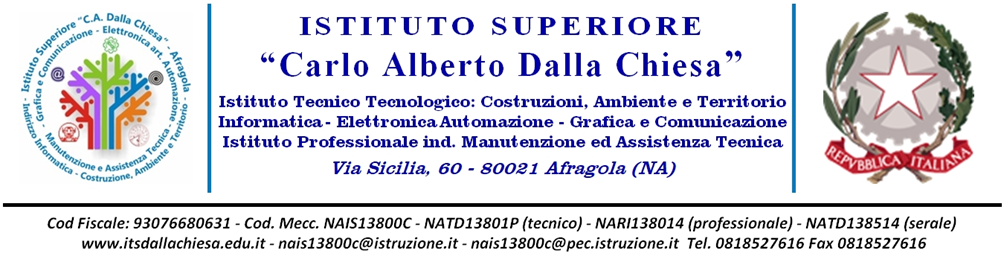 FORMAZIONE DOCENTI NEOASSUNTI A.S. 2021/2022PROGRAMMAZIONE E SVILUPPO CONDIVISO PEER TO PEER Data ………………….orario…………………..(3 ore)            Il docente neoassunto                                                                                                                                        Il docente tutorCOMPETENZA DA POTENZIARE/COSTRUIRESITUAZIONI DI APPRENDIMENTO DA OSSERVAREAMBITI OPERATIVI DA SUPPORTARETEMPIData di inizio osservazione ……  Data  di fine osservazione ...............  CLASSI /SEZIONI COINVOLTEMODALITA’ DI OSSERVAZIONE PROTOCOLLO DI OSSERVAZIONE RECIPROCA  (ALLEGATO 2)SCHEDE DI REGISTRAZIONE CONDIVISA (ALLEGATI 4 E 5)PROTOCOLLO DI OSSERVAZIONE RECIPROCA  (ALLEGATO 2)SCHEDE DI REGISTRAZIONE CONDIVISA (ALLEGATI 4 E 5)